A program neve: A SZIE Menedzsment és HR Kutatóközpont bemutatkozikA prezentáció a SZIE Menedzsment és HR Kutatóközpont tevékenységét mutatta be, érintve azokat a kihívásokat, amelyekkel a közép-kelet-európai és hazai cégek HRM-jének szembe kell néznie, a kultúra és menedzsment témakörét és ezekhez kapcsolódóan a kutatóközpont által végzett kutatási tevékenységet. Ebben központi szerepe van azoknak a nemzetközi HR kutatásoknak, melyekben a kutatóközpont munkatársai részt vesznek: a globális Cranet kutatási hálózat és a Közép-Kelet-Európában működő multinacionális vállalatok leányvállalataira specializálódott CEEIRT kutatási hálózat. Ezeken kívül szó esett még a hazai cégek körében végzett, különböző HR témákat érintő empirikus kutatási projektekről is. A programon egy érdeklődő (EE BA szakos) hallgató vett részt.Kovács Ildikó Évaprogram szervező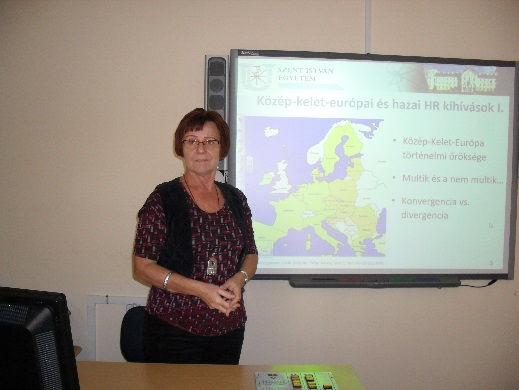 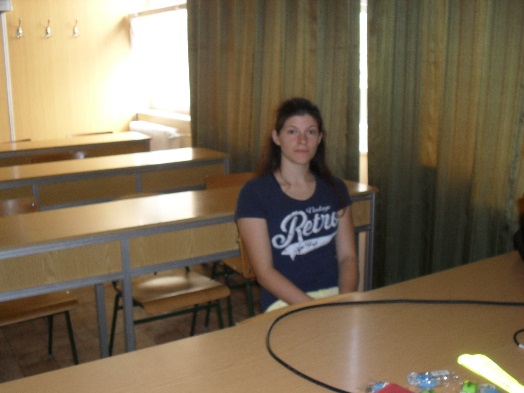 